ST ANDREWS NURSERY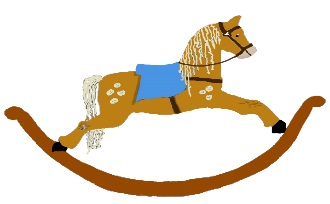 HOME LEARNING ADVICEIssue 9 Over the coming weeks we wish to support you with ideas on how you can support your child’s continued learning at home.  In this bulletin our team have produced some suggestions on how to keep learning going at home.  THE IMPORTANCE OF PLAYPlay is how our youngest children’s learning and development.  It will be very important that time is made within a day for quality play experiences. Playing alongside your child at times during the day is going to have the maximum impact.  This will provide them with the security and comfort that they will require over the coming weeks, but it will also help you have fun together.  Play enables children to develop a range of skills including communication, problem solving, imagination, co-operation etc. It can take place indoors or outdoors. The following web links may provide further information and practical ideas. https://www.playscotland.org/parents-families/https://education.gov.scot/parentzone/learning-at-home/learning-through-play/ONLINE RESOURCESSuggested resources and links have been included below to support learning and development. As with any online resource, parental guidance and supervision is recommended to ensure children are accessing these in a safe and appropriate manner. The Day the Crayons Quit by Drew DaywaltWith your child watch and listen to the following story being read aloud on Youtube. https://www.youtube.com/watch?v=Hrd-Wdxbg-Q Here are some suggestions to use with this story.LiteracyWhat does ‘quit’ mean?What does ‘author’ mean?What does ‘illustrator’ mean?What does ‘neat’ mean?Can you write a letter?What is ‘wheat’?Can you think of anything else that is red, purple, beige etc?Try writing some of the story’s key words e.g. ‘crayon’ and the colour names.Can you draw a creative picture?Numeracy/MathsHow many crayons are there? What number comes before/after?Which crayon is the smallest? What were the names of each crayon?Who had two reasons for writing a letter to Duncan? What did grey crayon suggest for Duncan to draw that were small and grey?Look at each page and ask, “how many… are there?” for example, on red crayons page ‘how many red apples are there?’, encourage your child to slowly point to each apple as they count.Health and WellbeingHave a look back through the book and discuss how each of the crayons might be feeling.How do you think Duncan felt reading the letters from his crayons? Looking at Duncan’s last picture for his teacher, did Duncan do what his crayon’s asked? What did Duncan do that was ‘creative’?Why did Duncan sometimes draw the sun yellow and other times orange?Who was Duncan’s favourite crayon?Did you like the story? What did you like/dislike?RHYME TIME The Colour I SeeRed*, red is the colour I see,If you’re wearing red then show it to me,Stand up, turn around, touch the ground,Show me your red then sit back down.Repeat, naming a different colour each time.Stand up and complete the actions when clothing matches the colour chosen.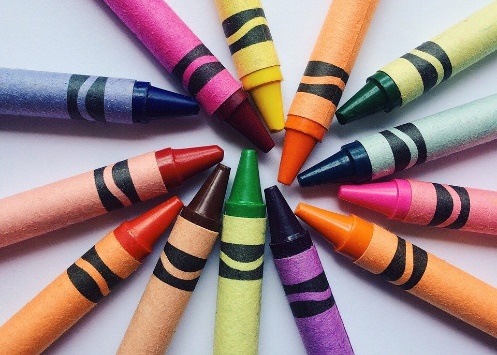 Don’t forget to share your home learning times with us.  Take a photo and email it to us at: standrewsnur.enquiries@fife.gov.uk  By sending us in your photos you are agreeing that we can then post them on our website or social media page to help you keep connected with your friends. 